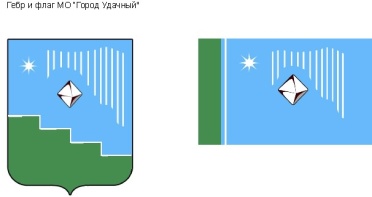 Российская Федерация (Россия)Республика Саха (Якутия)Муниципальное образование «Город Удачный»Городской Совет депутатовIV созывXXIII СЕССИЯРЕШЕНИЕ18 марта 2020 года                                                                                                 №23-15 О проведении очередной сессии городского Совета депутатовЗаслушав и обсудив информацию председателя городского Совета депутатов Файзулина В.В., городской Совет депутатов решил:Очередную сессию городского Совета депутатов провести в зале заседаний городской администрации 29 апреля 2020 года в 16 часов. Перечень вопросов повестки дня очередной сессии установить согласно плану нормотворческой деятельности городского Совета депутатов на 2020 год и поступивших проектов решений в адрес городского Совета депутатов. Ответственным лицам за разработку и внесение проектов решений очередной сессии на рассмотрение  городского Совета депутатов  предоставить полный пакет документов по проектам согласно Регламенту городского Совета депутатов МО «Город Удачный».  Контроль  исполнения настоящего решения возложить на председателя городского Совета депутатов В. В. ФайзулинаПредседатель городского Совета депутатов 					В.В. Файзулин